GULBENES NOVADA DOMES LĒMUMSGulbenēPar grozījumu Gulbenes novada domes 2016.gada 28.aprīļa lēmumā (protokolsNr.6, 51.p.) “Gulbenes novada vispārējo izglītības iestāžu maksas pakalpojumi”Saskaņā ar Gulbenes novada pašvaldības nolikumu, Gulbenes novada vidusskolas sastāvā ir struktūrvienība internāts. 2023.gadā būtiski ir palielinājušās internāta izmaksas, tādēļ Gulbenes novada pašvaldības administrācijas Finanšu nodaļa ir veikusi pārrēķinu Gulbenes novada vidusskolas internāta maksas pakalpojumam – gultasvieta internātā vienai personai, ņemot vērā pašvaldības apstiprinātos internāta iepriekšējā saimnieciskā gada naudas plūsmas uzskaitītos izdevumus, kā arī plānotos 2023.gada pašvaldības budžeta izdevumus.Pamatojoties uz Pašvaldību likuma 10.panta pirmās daļas 21.punktu, domes kompetencē ir pieņemt lēmumus citos ārējos normatīvajos aktos paredzētajos gadījumos.Pamatojoties uz Gulbenes novada domes 2018.gada 29.marta noteikumiem Nr.8 “Gulbenes novada domes, tās iestāžu un struktūrvienību sniegto maksas pakalpojumu izcenojumu aprēķināšanas metodika un apstiprināšanas kārtība” (protokols Nr.4, 46.§) 17.punktu, kurš nosaka, ka maksas pakalpojuma izcenojumu pārskata un izdara grozījumus maksas pakalpojumu cenrādī gadījumā, ja ir būtiski mainījušās  (samazinājušās vai palielinājušās par 5%) tiešās vai netiešās izmaksas, kuras veido maksas pakalpojumu izcenojumu, ņemot vērā Finanšu komitejas ieteikumu, atklāti balsojot: ar ___ balsīm "Par" - (), "Pret" – (), "Atturas" – (),  Gulbenes novada dome NOLEMJ:IZDARĪT Gulbenes novada domes 2016.gada 18.aprīļa sēdes lēmumā “Gulbenes novada vispārējo iestāžu maksas pakalpojumi” (protokols Nr.6; 51.p.) šādu grozījumu:papildināt pielikumu ar 7.punktu šādā redakcijā:“7. Maksas pakalpojumi Gulbenes novada vidusskolāPiezīmes:1 No pakalpojuma maksas atbrīvoti Gulbenes novada vispārējo un profesionālās ievirzes izglītības iestāžu audzēkņi ”NOTEIKT, ka šā lēmuma 1.punktā apstiprinātais grozījums stājas spēkā 2023.gada 1.jūlijā.Gulbenes novada domes priekšsēdētājs						A.CaunītisSagatavoja: Agnese Zagorska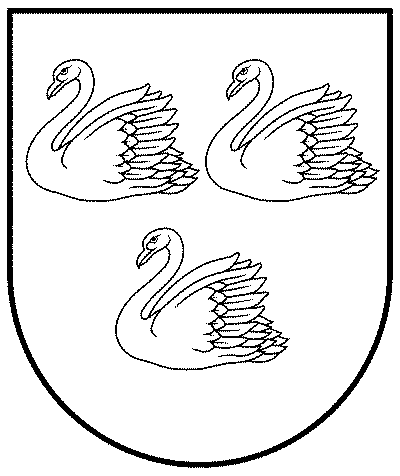 GULBENES NOVADA PAŠVALDĪBAReģ.Nr.90009116327Ābeļu iela 2, Gulbene, Gulbenes nov., LV-4401Tālrunis 64497710, mob.26595362, e-pasts; dome@gulbene.lv, www.gulbene.lv2023.gada 29.jūnijā                         Nr. GND/2023/_____                         (protokols Nr.__; ___.p.)N.p.k.Pakalpojuma veidsMērvienībaCena bez PVN (EUR)PVN (EUR)Cena ar PVN (EUR)1.Gultasvieta internātā vienai personai1diennakts10,742,2613,00